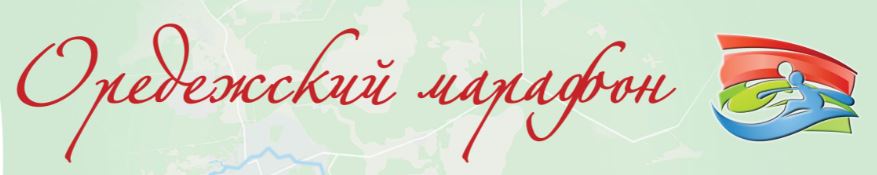 Положение «Оредежский марафон 2023»https://vk.com/canoemarathon1  КЛАССИФИКАЦИЯ ЗАПЛЫВА, ГОНКИ, ТРЕНИРОВКИЗаплыв, гонка, тренировка – проводится в  личном зачете, открытая, с целью:- популяризации и развития гребли,- повышения спортивного мастерства,  - стимулирования интереса к занятиям спортом.         2 МЕСТО И СРОКИ ПРОВЕДЕНИЯСоревнования проводятся по адресу :Ленинградская обл. Гатчинский район, р. Оредеж.От поселка Вырица  до деревни Нестерково.Соревнования проводятся 01 июля 2023 г.       3 КООРДИНАТОРЫ МЕРОПРИЯТИЯЗелинский Алексей  - sackura.spb@yandex.ruСудья хронометража - Пьянков Даниил Судья – Афанасьева Мария                    4 ВЗАИМОСВЯЗЬ С ДРУГИМИ ГОНКАМИ- 3 медали Оредежского, Рощинского 15.07.23 и Греблин 02.09.23 марафонов складываются в единый пазл и красиво разместятся в вашей наградной коллекции. - участники завершившие эти гонки получают скидку по оплате взноса на 2024 год, на данных марафонах.                   5 ТРЕБОВАНИЯ К УЧАСТНИКАМ И ОСНОВНЫЕ ПРАВИЛА СОРЕВНОВАНИЙ     - к гонке допускаются все желающие, достигшие 18 лет на момент старта,       - участники должны уметь плавать     - все участники должны носить спасательный жилет во время гонки.     - SUP гонщикам рекомендовано носить шлем, т.к. многочисленные камни в русле могут привести к падению.      - участники гонки самостоятельно проходят необходимые медицинские обследования и сами несут ответственность  за состояние своего здоровья во время марафона.     - участники обязаны иметь сотовый телефон, с номером  организаторов.      - участники обязаны заполнить и сдать при регистрации на старте «ДЕКЛАРАЦИЮ УЧАСТНИКА».      - участники обязаны оказывать помощь  экипажам, попавшим в сложную ситуацию, в случае ЧП мобилизовать все возможные силы для нормализации положения, сообщить организаторам.- не допускаются замены судна в течении гонки и участника в экипаже.- запрещена посторонняя помощь при движении путем толкания, буксировки, или использование волны постороннего судна, не участвующего в гонке. Использовать волну, впереди идущей лодки, участвующей в гонке,  не запрещено.-  запрещена посторонняя помощь в перетаскивании лодки на обносах.Протесты подаются судьям и могут быть заявлены не позже 30 минут после финиша команды, подающей протест. Протесты поданные позже, не рассматривается.               6 ТРЕБОВАНИЯ К СУДАМК гонке допускаются участники на любых судах, любой конструкции, приводимых в движение мускульной силой самих участников и способных пройти всю дистанцию.Классы судов	 К1 Ж - каяк одиночка женщины    К1 М   каяк одиночка мужчины              К2 М - каяк двойка мужчины    К2 Ж - каяк двойка женщины       К2 микс смешанный экипаж			SUP - мужчины			SUP – женщиныСвободный класс - число участников более 2-х, или иное плавсредствоСпортивные (гоночные, шириной менее 45 см) лодки выделяются в отдельный зачёт по классам.	      Все суда должны быть укомплектованы медицинскими аптечками, средствами спасения и емкостями непотопляемости.      7 ПРОГРАММА СОРЕВНОВАНИЙСоревнования проводятся на реке Оредеж:СТАРТ на 50 кмпос. Вырица                                              59.417888   30.338053Место СТАРТА на 50 км - на правом берегу р. Оредеж выше по течению от ж-д. моста примерно на 200 м. мост  п. Мины                           4.7 кмнаплавной мост д. Веденское  16 км          59.369975, 30.438976наплавной мост д. Веденское  16,5 км    59.366485    30.439480 наплавной мост д. Борисово  22.8 км    59.322409    30.469941Старт на 25 км                           25 км       59.308774, 30.489341наплавной мост Малые Слудицы 26 км 59.302894   30.492808мост д. Большие Слудицы 27.0 км          59.29085      30.488901наплавной мост д. Порожек  37 км       59.237628   30.521276мост д. Савкино                  40 км            59.216092   30.538053  ФИНИШмост д. Нестерково                50 км           59.158549  30.561264СТАРТ на 25 км                                         59.308774, 30.489341наплавной мост Малые Слудицы 26 км 59.302894   30.492808мост д. Большие Слудицы       27.0 км    59.29085      30.488901наплавной мост д. Порожек    37 км       59.237628   30.521276мост д. Савкино                         40 км        59.216092   30.538053  ФИНИШмост д. Нестерково                   50 км        59.158549  30.561264Место СТАРТА на 25 км - на левом берегу р. Оредеж СТАРТ производится с воды,  парами, с интервалом 1 мин., согласно жеребьевке, проведенной при выдаче стартового пакета   Формат старта может быть изменен и зависит от количества участников.Программа на 50 км.9:00 — 10:00   регистрация участников, выдача стартовых номеров, прием стартовых взносов, розыгрыш порядка старта. 10:20   общее построение, общее фото, брифинг по гонке 10:40  подготовка к старту, выход на воду.Контрольное время на маршруте 50 км - 9 часов. Если участник не уложился, он снимается с дистанции.Программа на 25 км.13:00 — 13:30  регистрация участников, выдача стартовых номеров, прием стартовых взносов, жеребьевка порядка старта. Порядок старта спортивных лодок определяется особо, судьей на старте. 13:30   общее построение, общее фото, брифинг по гонке13:40  подготовка к старту, выход на воду14:00  старт первого участника, согласно жеребьевке.Контрольное время на  25 км – 6 часов. Если участник не уложился, он снимается с дистанции.На финише всех участников ждет горячее питание.Любой участник и экипаж могут сняться с гонки в любой точке дистанции. Сошедшие с дистанции, обязаны оповестить организаторов о своём решении и точке снятия по телефону, объявленному на брифинге. Организаторы не  занимаются эвакуацией экипажей с дистанции. В прошлом году на месте финиша  сотовой связи не было, или она очень плохая, возможно СМС доходят. Связь появляется если отъехать примерно на 2 км. Финишный городок закрывается в 21-008 УСЛОВИЯ ПОДВЕДЕНИЯ ИТОГОВ    - победители и призеры определяются в каждом классе судов.     - обращаем внимание, очки в зачет «Кубка марафонской гребли СПб и Лен. Области», далее «Кубок сезона», на дистанции 25 км начисляются с коэффициентом 0,5. Смотрите «Положение по кубку».              9 НАГРАЖДЕНИЕ.Победители и призеры в каждом классе судов награждаются дипломами и медаялми.Награждение производится по мере определения призеров.Финишировавшие и уложившиеся в контрольное время получают медаль участника, при условии оплаты стартового взноса до 19.06.23 23:59.Если, согласно Положения, медаль участника вам не досталась, сообщите организаторам, и Вы получите медаль Оредежа на следующих стартах: Рощинском 15.07.23, или Греблин 02.09.23 марафонах, или по договоренности в другом месте. 10 Подать заявку.Orgeo: Оредежский марафон 2023 - Инфо - События Регистрация будет закрыта 28.06.23 в 21:00. Далее только на старте.11 УСЛОВИЯ ФИНАНСИРОВАНИЯ.Соревнования организованы на принципе самофинансирования участниками мероприятия. При оплате до 19.06.23 23:59 участнику гарантируется медаль финишера.Начиная с 20.06.23 и при регистрации на старте,  медалей может не хватить.  Медали будут заказаны, исходя из количества оплативших взнос на 19.06.23, 23:59. В эти же сроки и на тех же условиях можно сделать предоплату 50% - 750 р. (900 р.), не возвращаемый взнос и оставшиеся 750 р. (900 р.) на старте. Оплата на карту Сбербанка 2202200531327607 Алексей Борисович З., привязана к телефону +7(921) 187-83-93Внимание! Никаких сообщений не писать кроме Ф.И.О. участников за которых сделана оплата. В противном случае перевод будет отправлен назад, как недостоверный.Внимание! Не задавайте на стене  в группе никаких вопросов по условиям перевода. Вам моментально ответят мошенники, работает специальное программное обеспечение. Ничего не переводите на любые другие реквизиты, кроме указанных   в Положении и в «Условиях финансирования». Вопросы по переводу можно задать:  sackura.spb@yandex.ru; vk.com/id7621367. Данное «Положение» является официальным ПРИГЛАШЕНИМ на старт.Организационный комитет.Санкт Петербург     24.05.2023 г.         https://vk.com/canoemarathonСобытиеДистанцияДатаОплата до 19.06.23 23:59 Оплата до 28.06.23 21:00 Оплата на старте, только наличныеОредежский марафон 50 и 25 км01.07.22150018002200Для тех, кто не имеет возможности точно спланировать участие, возможна оплата половины взноса (не возвращаемая), с доплатой на старте, только наличные.Для тех, кто не имеет возможности точно спланировать участие, возможна оплата половины взноса (не возвращаемая), с доплатой на старте, только наличные.Для тех, кто не имеет возможности точно спланировать участие, возможна оплата половины взноса (не возвращаемая), с доплатой на старте, только наличные.Для тех, кто не имеет возможности точно спланировать участие, возможна оплата половины взноса (не возвращаемая), с доплатой на старте, только наличные.Для тех, кто не имеет возможности точно спланировать участие, возможна оплата половины взноса (не возвращаемая), с доплатой на старте, только наличные.Для тех, кто не имеет возможности точно спланировать участие, возможна оплата половины взноса (не возвращаемая), с доплатой на старте, только наличные.СобытиеДистанцияДатаОплата до 19.06.23 23:59 Оплата до 29.06.23 21:00 Доплата на старте, только наличныеОредежский марафон 50 и 25 км01.07.23750900750/900Для участников всех трех марафонов: Оредежского, Рощинского, Греблин, в 2022 году.  Оплата со СКИДКОЙ. Для участников всех трех марафонов: Оредежского, Рощинского, Греблин, в 2022 году.  Оплата со СКИДКОЙ. Для участников всех трех марафонов: Оредежского, Рощинского, Греблин, в 2022 году.  Оплата со СКИДКОЙ. Для участников всех трех марафонов: Оредежского, Рощинского, Греблин, в 2022 году.  Оплата со СКИДКОЙ. Для участников всех трех марафонов: Оредежского, Рощинского, Греблин, в 2022 году.  Оплата со СКИДКОЙ. Для участников всех трех марафонов: Оредежского, Рощинского, Греблин, в 2022 году.  Оплата со СКИДКОЙ. СобытиеДистанцияДатаОплата до 19.06.23 23:59 Оплата до 29.06.23 21:00 Доплата на старте, только наличныеОредежский марафон 50 и 25 км01.07.23135016002000